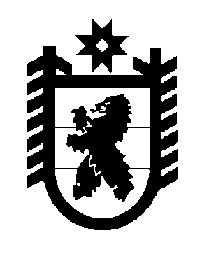 Российская Федерация Республика Карелия    ПРАВИТЕЛЬСТВО РЕСПУБЛИКИ КАРЕЛИЯРАСПОРЯЖЕНИЕот 6 марта 2019 года № 190р-Пг. Петрозаводск 	В целях реализации в 2019 году на территории Республики Карелия  мероприятий Государственной программы развития сельского хозяйства 
и регулирования рынков сельскохозяйственной продукции, сырья 
и продовольствия, утвержденной постановлением Правительства Российской Федерации от 14 июля 2012 года № 717:Одобрить Дополнительное соглашение № 082-09-2019-090/1 
к Соглашению о предоставлении субсидии из федерального бюджета бюджету субъекта Российской Федерации от 8 февраля 2019 года 
№ 082-09-2019-090 (на содействие достижению целевых показателей реализации региональных программ развития агропромышленного комплекса).Исполняющий обязанности           Главы Республики Карелия                                                        А.Е. Чепик